Com. n.131					                        Vestone, 01/02/2019 Ai genitori  della Scuola Primaria di Vestone              2^A -2^ B- 2^C-3^A-5^A              Ai genitori della Scuola Secondaria di Vestone			e.p.c.	al Sindaco del Comune di VESTONE	Agli attiOGGETTO: 	sciopero di tutto il personale della scuola indetto dalle OO.S.S. Slai per il sindacato di classe-USI-Unione Sindacale Italiana-Surf per quanto attieneee scuola, università ricerca e formazione; USB Confederazione,con adesione di USB pubblivo impiego e USB lavoro privato – USI unione sindacale italiana                      COBAS Comitati di base Scuola- CUB Confederaziobne Unitaria di Base-                                                                           SGB-Sindacato Generale di Base. Si comunica che, a causa di uno sciopero generale di tutto il personale della scuola indetto dall’organizzazione sindacale in oggetto per l’intera giornata di Venerdi’ 8 Marzo 2019la scrivente non è stata posta nella condizione di poter rilevare l’adesione dei docenti in quanto buona parte di essi si è avvalsa della facoltà di non dichiarare la propria partecipazione e che, di conseguenza, non è possibile garantire  la regolarità delle lezioni.Onde evitare ulteriori disagi all’organizzazione scolastica, si pregano le SS.LL. di avviare i figli a scuola solo dopo aver accertato la possibilità della stessa di garantire l’opportuna sorveglianza dei minori.Il regolamento base prevede infatti, in caso di sciopero, che gli alunni  sprovvisti di docente per sciopero la prima ora di lezione non vengano ammessi nell’edificio scolastico.Si Invitano comunque le SS.LL. a voler controllare, tramite i mezzi d’informazione, un’eventuale revoca dello sciopero.     Il Dirigente Scolastico   Prof.ssa Mariuccia Mascadri(da tagliare e riconsegnare a scuola) = = = = = = = = = = == = == = = = = = = = == = = = = = = = = = == = = = = = = = = = == = Il sottoscritto/a ………………………………………………………………………………… genitore dell’alunno/a ………………………………………classe____ sezione ___ dichiara di aver ricevuto la com. n. 131  relativa allo sciopero nella giornata di VENERDI’ 08 MARZO										FIRMAVestone, ____________                 				_____________________Z:\Comunicazioni Interne\Anno 2018_19\ALUNNI\Com. n. 131 Sciopero del 08 .03.2019 Scuola Infanzia di Pertica Bassa.docx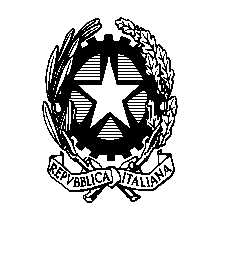 Ministero dell'Istruzione, dell'Università e della RicercaISTITUTO COMPRENSIVO STATALE VESTONEvia Mocenigo 19 - 25078 Vestone (Brescia)Tel: 0365 81169 - Fax: 0365 820410e-mail uffici: bsic8ae003@istruzione.it PEC: bsic8ae003@pec.istruzione.itwww.icsvestone.gov.itC.F. 96034830172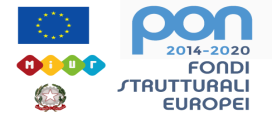 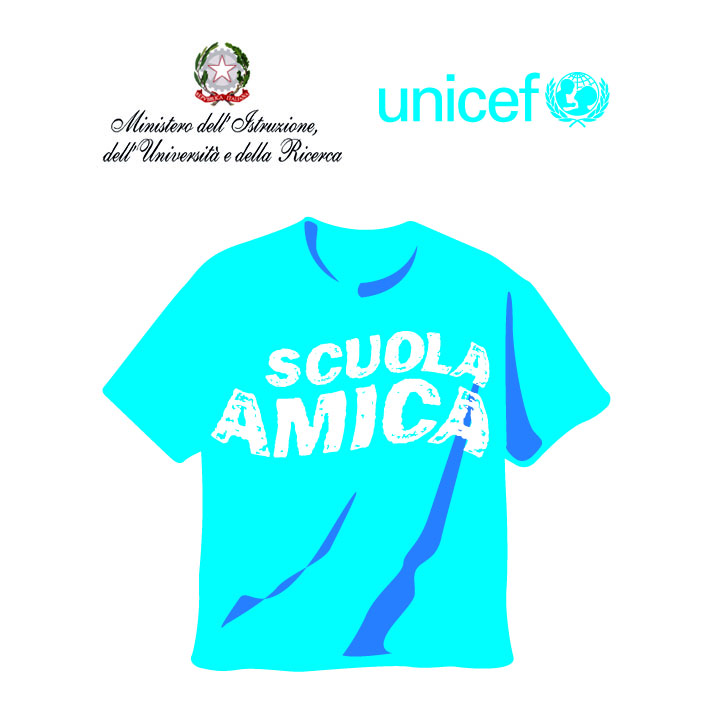 